,ПРИКАЗ № 83от 29 декабря 2018 годаОб утверждении Порядка направления главным распорядителем средств бюджета муниципального района в  финансовый отдел администрации Палехского муниципального района  информации  о результатах рассмотрения дела в суде и наличии оснований для обжалования судебного акта, о результатах обжалования судебного актаВ целях соблюдения требований пункта 4 статьи 242.2 Бюджетного кодекса Российской Федерации, руководствуясь Положением о финансовом отделе администрации Палехского муниципального района, утвержденным распоряжением № ПРИКАЗЫВАЮ:Утвердить Порядок направления главным распорядителем средств бюджета муниципального района в  финансовый отдел администрации Палехского муниципального района информации о результатах рассмотрения дела в суде и наличии оснований для обжалования судебного акта, о результатах обжалования судебного акта, согласно приложению к настоящему приказу.Старшему системному администратору разместить настоящий приказ на официальном сайте Палехского муниципального района (страничка финансовый отдел)Начальник финансового отдела                                        Л.А. МолчагинаПриложение к приказу      финансового отдела администрации Палехского муниципального районаот 29.12.2018 № 83Порядок 
направления главным распорядителем средств бюджета муниципального района в департамент финансов администрации города  информации  о результатах рассмотрения дела в суде и наличии оснований для обжалования судебного акта, о результатах обжалования судебного актаНастоящий порядок (далее – Порядок) разработан в целях соблюдения требований пункта 4 статьи 242.2 Бюджетного кодекса Российской Федерации и определяет порядок направления главным распорядителем средств бюджета муниципального района, представлявшим в суде интересы Палехского муниципального района в соответствии с пунктом 3 статьи 158 Бюджетного кодекса Российской Федерации (далее - главный распорядитель), в  финансовый отдел  администрации района (далее – отдел)  информации о результатах рассмотрения дела в суде и наличии оснований для обжалования судебного акта, о результатах обжалования судебного акта.Главный распорядитель направляет в отдел следующую информацию:о результатах рассмотрения дела в суде и наличии оснований для обжалования судебного акта по форме согласно приложению № 1 к настоящему Порядку;о результатах обжалования судебного акта по форме согласно приложению № 2 к настоящему Порядку.Информация, указанная в абзаце 3 пункта 2 настоящего Порядка, направляется главным распорядителем при наличии оснований для обжалования судебного акта, а также в случае обжалования судебного акта иными участниками судебного процесса.Информация, указанная в абзаце 3 пункта 2 настоящего Порядка, направляется главным распорядителем по итогам обжалования судебного акта в каждой инстанции (апелляционной, кассационной, надзорной).Главный распорядитель предоставляет информацию, указанную в пункте 2 настоящего Порядка, в отношении дел, по которым он выступал в суде от имени Палехского муниципального района в качестве представителя ответчика по искам к Палехскому муниципальному району:о возмещении вреда, причиненного физическому лицу или юридическому лицу в результате незаконных действий (бездействия) органов местного самоуправления или должностных лиц этих органов, в том числе в результате издания актов органов местного самоуправления, не соответствующих закону или иному правовому акту;предъявляемым при недостаточности лимитов бюджетных обязательств, доведенных подведомственному ему получателю бюджетных средств, являющемуся казенным учреждением, для исполнения его денежных обязательств;по иным искам к муниципальному образованию, по которым в соответствии с федеральным законом интересы публично-правового  образования представляет орган, осуществляющий в соответствии с бюджетным законодательством Российской Федерации полномочия главного распорядителя средств муниципального образования (в том числе о присуждении компенсации за нарушение права на исполнение судебного акта в разумный срок за счет средств  бюджета муниципального района).Информация, указанная в абзаце 2 пункта 2 настоящего Порядка, направляется в отдел с приложением копии мотивированного судебного акта в течение 10 дней после вынесения (принятия) судебного акта в окончательной форме.Информация, указанная в абзаце 3 пункта 2 настоящего Порядка, направляется в отдел с приложением копии мотивированного судебного акта в течение 10 дней после вынесения (принятия) судебного акта апелляционной, кассационной или надзорной инстанции в окончательной форме.Информация, указанная в пункте 2 настоящего Порядка, подписывается руководителем главного распорядителя и направляется главным распорядителем с сопроводительным письмом через систему электронного документооборота.9. Ответственность за полноту и достоверность предоставляемой информации несет руководитель главного распорядителя.Приложение № 1 к Порядку направления главным распорядителем средств бюджета муниципального района в  финансовый отдел администрации района  информации  о результатах рассмотрения дела в суде и наличии оснований для обжалования судебного акта, о результатах обжалования судебного актаИнформация __________________________________________________________________________________(наименование главного распорядителя бюджетных средств муниципального района)о результатах рассмотрения дела в суде и наличииоснований для обжалования судебного акта*Если иск неимущественного характера указывать сумму не нужноРуководитель главного распорядителя средств бюджета муниципального района                        __________________                         /______________________/                                                                              (подпись)                                     (расшифровка    подписи)Приложение № 2 к Порядку направления главным распорядителем средств бюджета муниципального района в  финансовый отдел администрации района  информации  о результатах рассмотрения дела в суде и наличии оснований для обжалования судебного акта, о результатах обжалования судебного актаИнформация __________________________________________________________________________________(наименование главного распорядителя бюджетных средств муниципального района)о результатах обжалования судебного акта*Если иск неимущественного характера указывать сумму не нужноРуководитель главного распорядителя средств бюджета муниципального района                        __________________                         /______________________/                                                                              (подпись)                                     (расшифровка    подписи)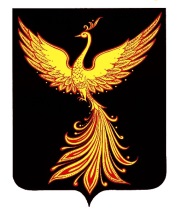 ФИНАНСОВЫЙ  ОТДЕЛАДМИНИСТРАЦИИ ПАЛЕХСКОГО МУНИЦИПАЛЬНОГО РАЙОНА  155620 п. Палех, ул. Ленина, 1тел/факс (49334)  2-11-51, 2-20-73,  е-mail: palekhfinansy1@rambler.ruФИНАНСОВЫЙ  ОТДЕЛАДМИНИСТРАЦИИ ПАЛЕХСКОГО МУНИЦИПАЛЬНОГО РАЙОНА  155620 п. Палех, ул. Ленина, 1тел/факс (49334)  2-11-51, 2-20-73,  е-mail: palekhfinansy1@rambler.ruФИНАНСОВЫЙ  ОТДЕЛАДМИНИСТРАЦИИ ПАЛЕХСКОГО МУНИЦИПАЛЬНОГО РАЙОНА  155620 п. Палех, ул. Ленина, 1тел/факс (49334)  2-11-51, 2-20-73,  е-mail: palekhfinansy1@rambler.ru№ п/пНаименование главного распорядителя средств бюджета муниципального района(ответчик)ИстецНаименование судебного органа, вид и дата принятия судебного акта в окончательной форме, № делаРезультат рассмотрения дела / резолютивная часть судебного актаСумма взыскания, либо  денежное выражение обязательства, возложенного судом, руб.*Наличие или отсутствие оснований для обжалования судебного акта1234567Информация об обжалуемом судебном актеИнформация об обжалуемом судебном актеИнформация об обжалуемом судебном актеИнформация об обжалуемом судебном актеИнформация об обжалуемом судебном актеИнформация об обжалуемом судебном актеИнформация об обжаловании в апелляционной, кассационной или надзорной инстанцииИнформация об обжаловании в апелляционной, кассационной или надзорной инстанцииИнформация об обжаловании в апелляционной, кассационной или надзорной инстанцииИнформация об обжаловании в апелляционной, кассационной или надзорной инстанции№ п/пНаименование главного распорядителя средств бюджета муниципального района(ответчик)ИстецНаименование судебного органа, вид и дата принятия судебного акта в окончательной форме, № дела Результат рассмотрения дела / резолютивная часть судебного актаСумма взыскания, либо  денежное выражение обязательства, возложенного судом, руб.*Вид жалобы, дата ее направления, наименование судебного органа, в который направлена жалобаНаименование судебного органа, вид и дата принятия судебного акта апелляционной, кассационной или надзорной инстанции в окончательной форме, № делаРезультат рассмотрения дела в апелляционной, кассационной, надзорной инстанции / резолютивная часть судебного актаСумма взыскания, либо  денежное выражение обязательства, возложенного судом по результатам обжалования, руб.12345678910